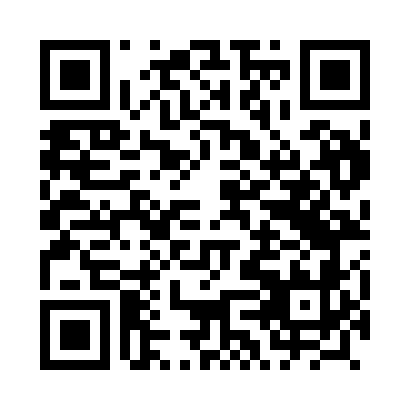 Prayer times for Lachowce, PolandMon 1 Apr 2024 - Tue 30 Apr 2024High Latitude Method: Angle Based RulePrayer Calculation Method: Muslim World LeagueAsar Calculation Method: HanafiPrayer times provided by https://www.salahtimes.comDateDayFajrSunriseDhuhrAsrMaghribIsha1Mon4:056:0012:284:566:578:462Tue4:025:5812:284:576:598:483Wed3:595:5612:284:587:018:504Thu3:565:5412:274:597:028:525Fri3:545:5112:275:007:048:546Sat3:515:4912:275:027:058:567Sun3:485:4712:275:037:078:598Mon3:455:4512:265:047:099:019Tue3:425:4312:265:057:109:0310Wed3:405:4112:265:067:129:0511Thu3:375:3812:255:077:139:0812Fri3:345:3612:255:087:159:1013Sat3:315:3412:255:097:179:1214Sun3:285:3212:255:107:189:1415Mon3:255:3012:255:117:209:1716Tue3:225:2812:245:127:219:1917Wed3:195:2612:245:147:239:2218Thu3:165:2412:245:157:259:2419Fri3:135:2212:245:167:269:2620Sat3:105:2012:235:177:289:2921Sun3:075:1812:235:187:299:3122Mon3:045:1612:235:197:319:3423Tue3:015:1412:235:207:339:3624Wed2:585:1212:235:217:349:3925Thu2:555:1012:225:227:369:4226Fri2:525:0812:225:237:379:4427Sat2:495:0612:225:247:399:4728Sun2:465:0412:225:257:419:5029Mon2:435:0212:225:267:429:5230Tue2:395:0112:225:277:449:55